CONSULT REPORT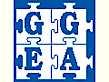 Consult Topic:							                                                                GGEA Representative______________________ Site______________ Date_______________1.	Please list the dates(s) on which you met with the District.2.	Did you receive released time (or other compensation - please specify) for the above meetings?3.	Who represented the District?4.	What opinion/advice did GGEA representatives give to the District?5.	Was the above opinion/advice incorporated into the outcome of the consult?6.	If not, did any GGEA Representatives file a minority report or in some way indicate their difference of opinion 	with the District?7.	What is the next step which the District intends to take after your consult?8.	What change(s) do you expect as a result of the consult?9.	If the change(s) above have any implications for our bargaining (wages, hours, fringe benefits, leaves, transfers, reassignments, safety, class size, evaluation, Association rights, grievances, layoffs, or teacher discipline), please indicate what you think they are:10.	In your opinion, will the work of this consult improve the quality of education in our district?11.	Would you like to serve on a future consult?  (Please name specific area.)  When completed, please return to the GGEA office through District mail.  Thank you.